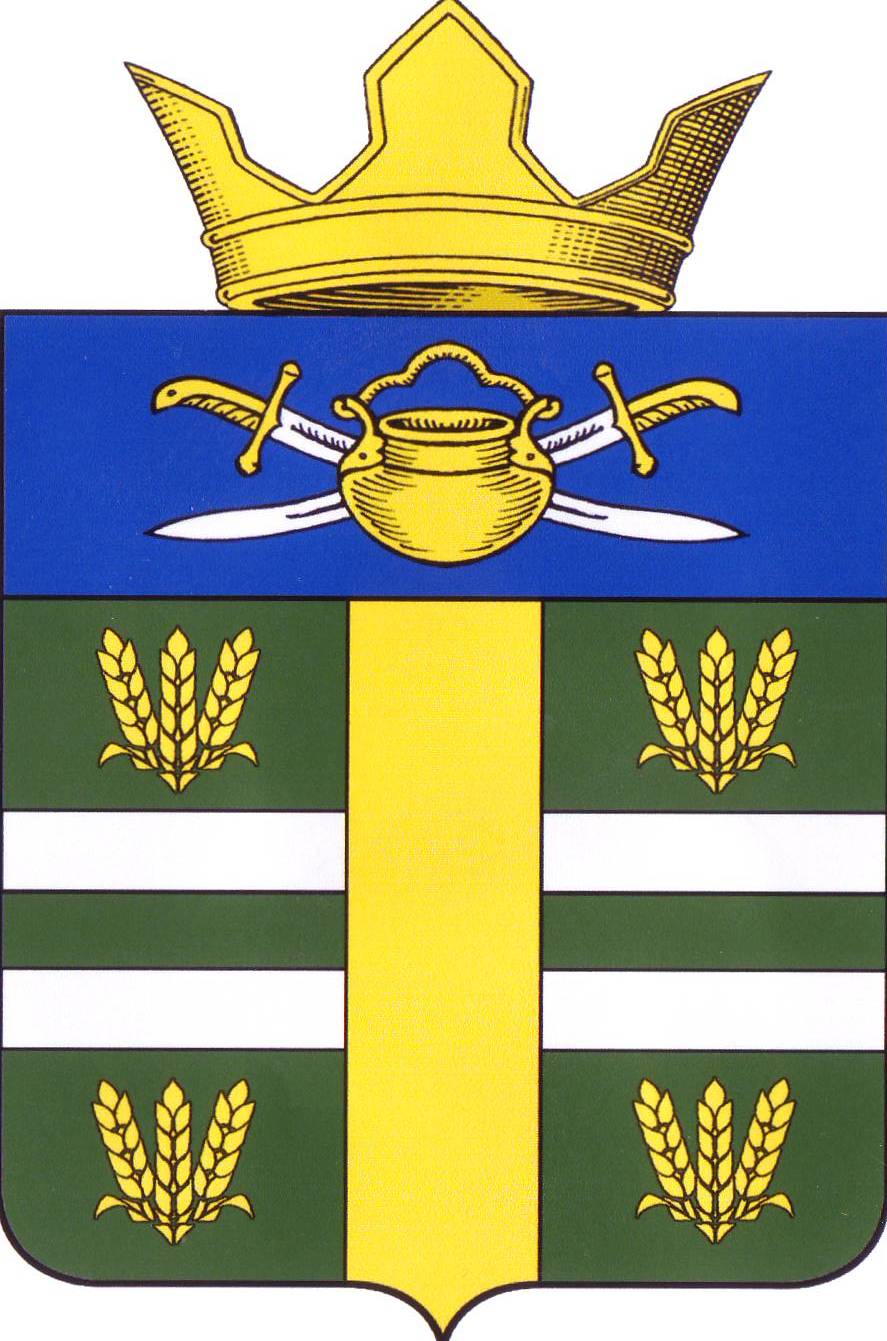  ПОСТАНОВЛЕНИЕ18.11.2020 г.  №  58Об организаторе публичных слушаний по проекту, предусматривающему внесение изменений в утвержденные правила землепользования и застройки  Попереченского сельского поселения Котельниковского муниципального района Волгоградской областиВ соответствии с Федеральным законом от 06.10.2003 г. № 131-ФЗ «Об общих принципах организации местного самоуправления в Российской Федерации», Градостроительным кодексом Российской Федерации, Уставом Попереченского сельского поселения Котельниковского муниципального района Волгоградской области, решением Совета народных депутатов Попереченского сельского поселения Котельниковского муниципального района  Волгоградской области от 24.03.2020 г. № 24/37 «О порядке организации и проведения публичных слушаний по проектам документов в сфере градостроительной деятельности на территории Попереченского сельского поселения Котельниковского муниципального района Волгоградской области» администрация Котельниковского муниципального района Волгоградской области постановляет:Определить комиссию по подготовке проекта внесения изменений в правила землепользования и застройки Попереченского сельского поселения Котельниковского муниципального района Волгоградской области  органом, ответственным за организацию и проведение публичных слушаний по проекту, предусматривающему внесение изменений в утвержденные правила землепользования и застройки Попереченского сельского поселения Котельниковского муниципального района Волгоградской области.Поручить органу, указанному в пункте 1 настоящего постановления, провести публичные слушания по проекту, предусматривающему внесение изменений в утвержденные правила землепользования и застройки Попереченского сельского поселения Котельниковского муниципального района Волгоградской области, в порядке и сроки, предусмотренные Порядком организации и проведения публичных слушаний по проектам документов в сфере градостроительной деятельности на территории Попереченского сельского поселения Котельниковского муниципального района Волгоградской области от 24.03.2020 г. № 24/37.Настоящее постановление вступает в силу со дня его подписания.Глава Попереченскогосельского поселенияКотельниковского муниципального района Волгоградской области                                              Великороднев И.В.             